  Утверждаю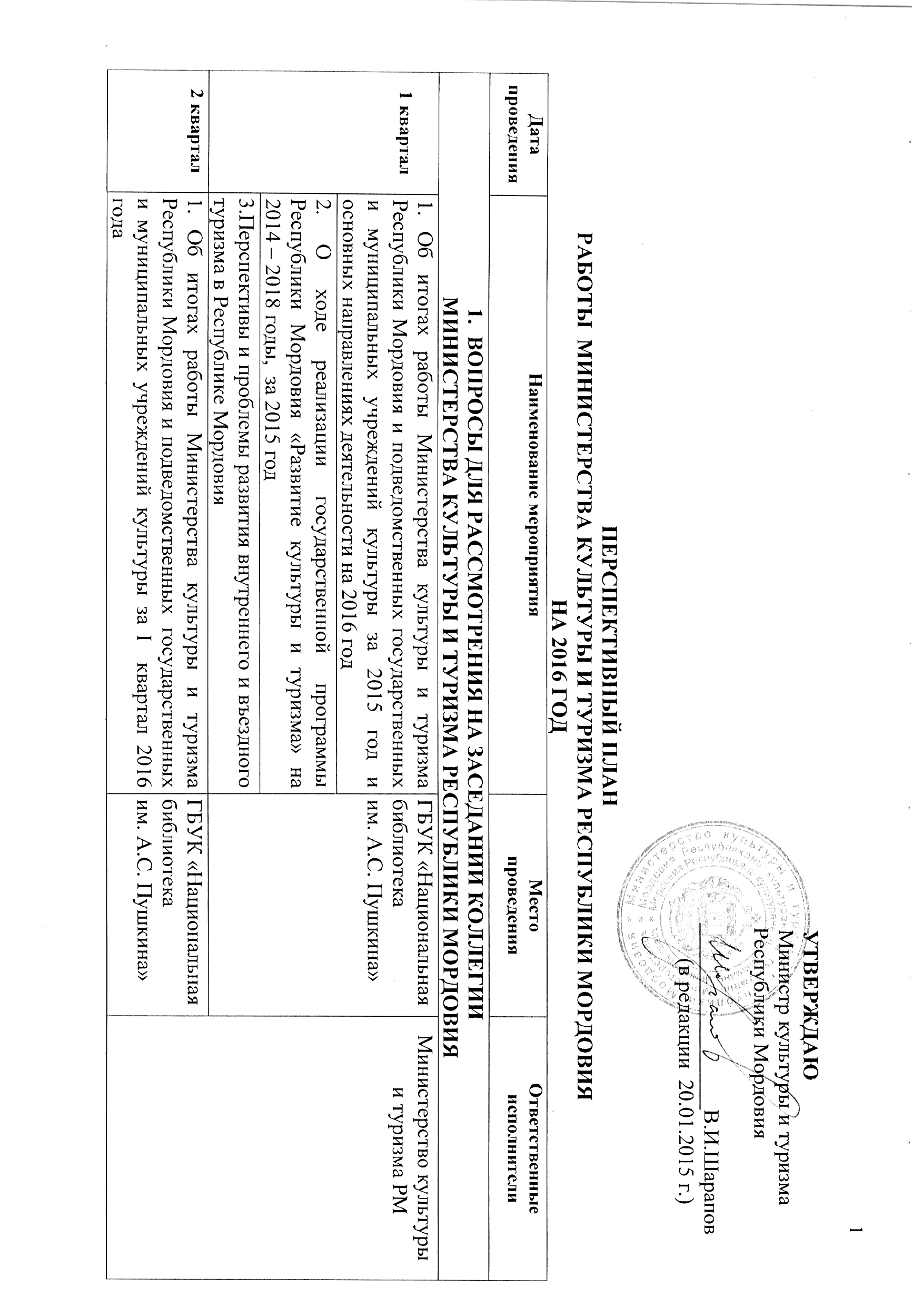 2.Развитие кадрового потенциала сферы культуры Республики Мордовия до 2020 года3.Об итогах работы театрально-концертных учреждений Республики Мордовия  за концертно-театральный сезон 2015-2016 г.4. О сохранении объектов культурного наследия в рамках реализации Федерального закона  от 22.12.2014 г № 315-ФЗ «О внесении изменений в Федеральный закон «Об объектах культурного наследия (памятниках истории и культуры) народов Российской Федерации» и отдельные законодательные акты Российской Федерации3 квартал3 квартал1. Об итогах работы Министерства культуры и туризма Республики Мордовия и  государственных и муниципальных учреждений культуры за I полугодие 2016 годаГБУК «Национальная библиотека им. А.С. Пушкина»ГБУК «Национальная библиотека им. А.С. Пушкина»3 квартал3 квартал2. О подготовке учреждений культуры, образовательных организаций в сфере культуры  Республики Мордовия, к работе в осенне - зимний период 2016-2017 годовГБУК «Национальная библиотека им. А.С. Пушкина»ГБУК «Национальная библиотека им. А.С. Пушкина»4 квартал4 квартал1. О сохранности музейных и библиотечных фондов.ГБУК «Национальная библиотека им. А.С. Пушкина»ГБУК «Национальная библиотека им. А.С. Пушкина»4 квартал4 квартал2. О ходе достижения целевых показателей, установленных Планом мероприятий («дорожной картой») за 2016 годГБУК «Национальная библиотека им. А.С. Пушкина»ГБУК «Национальная библиотека им. А.С. Пушкина»4 квартал4 квартал3.Перспективы развития отрасли культуры на 2017 годГБУК «Национальная библиотека им. А.С. Пушкина»ГБУК «Национальная библиотека им. А.С. Пушкина»Организационные мероприятия по вопросам повышения качества услуг, оказываемых государственными и муниципальными учреждениями культуры в Республике МордовияОрганизационные мероприятия по вопросам повышения качества услуг, оказываемых государственными и муниципальными учреждениями культуры в Республике МордовияОрганизационные мероприятия по вопросам повышения качества услуг, оказываемых государственными и муниципальными учреждениями культуры в Республике МордовияОрганизационные мероприятия по вопросам повышения качества услуг, оказываемых государственными и муниципальными учреждениями культуры в Республике МордовияОрганизационные мероприятия по вопросам повышения качества услуг, оказываемых государственными и муниципальными учреждениями культуры в Республике МордовияОрганизационные мероприятия по вопросам повышения качества услуг, оказываемых государственными и муниципальными учреждениями культуры в Республике Мордовияпо мере необходимостипо мере необходимостиПроведение рабочих совещаний с руководителями государственных  учреждений культуры и органов управления культуры муниципальных образований по формированию приоритетных направлений развития культуры республикиМинистерство культуры и туризма РМ1 раз в две недели1 раз в две неделиОперативные совещания с руководителями театральных и концертных учрежденийМинистерство культуры и туризма РМежемесячноежемесячноВыезды в муниципальные районы республики с целью оказания организационной и методической помощи органам местного самоуправления в установленной сфере деятельностиМинистерство культуры и туризма РМ1 раз в квартал1 раз в кварталПроведение рабочих совещаний с руководителями подведомственных образовательных организаций дополнительного и среднего профессионального образованияМинистерство культуры и туризма РМ1 квартал1 кварталПроведение инвентаризации государственных и муниципальных учреждений культуры в целях подготовки к внедрению новых социальных нормативов и нормМинистерство культуры и туризма РМ1 квартал1 кварталОрганизация работы по изъятию из оперативного управления государственных учреждений культуры неисправных транспортных средств.Министерство культуры и туризма РМ, государственные учреждения культуры1 квартал1 кварталПроведение анализа состояния имущественного комплекса учреждений культуры в разрезе муниципальных образований республики.Министерство культуры и туризма РМ,муниципальные образования1 квартал1 кварталПодготовка проекта Указа Главы Республики Мордовия  по предоставлению грантов  республиканским театрам Министерство культуры и туризма РМв течение годав течение годаОрганизация сотрудничества библиотек  республики с ведущими библиотеками Российской ФедерацииМинистерство культуры и туризма РМ,библиотечные учреждения республикив течение годав течение годаПоддержка инновационных проектов, оказываемых библиотеками республики с использованием информационно-коммуникационных технологийМинистерство культуры и туризма РМ,библиотечные учреждения республикив течение годав течение годаРазвитие внестационарных  и выездных форм обслуживания населения республиканскими учреждениями культурыМинистерство культуры и туризма РМ, государственные учреждения культуры3. Комиссии  и Советы, проводимые Министерством культуры и туризма Республики Мордовия3. Комиссии  и Советы, проводимые Министерством культуры и туризма Республики Мордовия3. Комиссии  и Советы, проводимые Министерством культуры и туризма Республики Мордовия3. Комиссии  и Советы, проводимые Министерством культуры и туризма Республики Мордовия3. Комиссии  и Советы, проводимые Министерством культуры и туризма Республики Мордовия3. Комиссии  и Советы, проводимые Министерством культуры и туризма Республики МордовияфевральфевральЗаседание Комиссии по конкурсу  на получение субсидий социально ориентированным некоммерческим организациям, осуществляющих деятельность в области культуры, искусства и содействия духовному развитию личности, сохранения национальной самобытности, развития национального (родного) языка и национальной культуры.Министерство культуры и туризма РММинистерство культуры и туризма РММинистерство культуры и туризма РМмартмартЗаседание Комиссии  по премии Главы Республики Мордовия в области театрального искусстваМинистерство культуры и туризма РММинистерство культуры и туризма РММинистерство культуры и туризма РМмаймайЗаседание Комиссии  по премии Министерства   культуры   и   туризма  РМ   в   области библиотечного делаМинистерство культуры и туризма РММинистерство культуры и туризма РММинистерство культуры и туризма РМиюньиюньЗаседание Комиссии по присуждению стипендии им. Л.П.Кирюкова,  именной стипендии имени Р.М.БеспаловойМинистерство культуры и туризма РММинистерство культуры и туризма РММинистерство культуры и туризма РМиюньиюньЗаседание комиссии по отбору претендентов на оплату расходов, связанных с обучением в учебных заведениях культуры и искусстваМинистерство культуры и туризма РММинистерство культуры и туризма РММинистерство культуры и туризма РМсентябрьсентябрьЗаседание Комиссии  по премии Главы Республики Мордовия в области музыкального искусстваМинистерство культуры и туризма РММинистерство культуры и туризма РММинистерство культуры и туризма РМсентябрьсентябрьЗаседание Комиссии  по премии Главы Республики Мордовия
преподавателям и концертмейстерам  образовательных организаций культуры и искусства Республики Мордовия»Министерство культуры и туризма РММинистерство культуры и туризма РММинистерство культуры и туризма РМоктябрьоктябрьЗаседание Комиссии  по премии Главы Республики Мордовия в области музейного делаМинистерство культуры и туризма РММинистерство культуры и туризма РММинистерство культуры и туризма РМежемесячноежемесячноЗаседание рабочей группы по текущему управлению реализацией государственной программы Республики Мордовия «Развитие культуры и туризма» на 2014 – 2018 годыМинистерство культуры и туризма РММинистерство культуры и туризма РММинистерство культуры и туризма РМежеквартальноежеквартальноЗаседание комиссии по оценке выполнения учреждениями, подведомственными Министерству культуры туризма Республики Мордовия государственных заданий и результатов реализации  целевых показателей, установленных Планом мероприятий («дорожной картой») Министерство культуры и туризма РММинистерство культуры и туризма РММинистерство культуры и туризма РМежеквартальноежеквартальноЗаседание Рабочей группы по пересечению, предупреждению и профилактике правонарушений федерального законодательства в области охраны объектов культурного наследия на территории Республики Мордовия Министерство культуры и туризма РММинистерство культуры и туризма РММинистерство культуры и туризма РМ1 полугодие1 полугодиеЗаседание комиссии по определению лучших сельских учреждений культуры, и их работниковМинистерство культуры и туризма РММинистерство культуры и туризма РММинистерство культуры и туризма РМв соответствии с планомв соответствии с планомЗаседание Общественного совета по независимой оценке качества оказываемых услуг населению Министерство культуры и туризма РММинистерство культуры и туризма РММинистерство культуры и туризма РМ1 полугодие1 полугодиеЗаседание комиссий по отбору кандидатов на премию Министерства культуры Российской Федерации «Юные дарования», «Лучший преподаватель детской школы искусств»Министерство культуры и туризма РММинистерство культуры и туризма РММинистерство культуры и туризма РМпо мере необходимостипо мере необходимостиЗаседание Художественно-экспертного совета по оценке и закупке драматургических, музыкальных и художественных произведений Министерство культуры и туризма РММинистерство культуры и туризма РММинистерство культуры и туризма РМ4. Система грантовой поддержки4. Система грантовой поддержки4. Система грантовой поддержки4. Система грантовой поддержки4. Система грантовой поддержки4. Система грантовой поддержкис 1 по 20 январяс 1 по 20 январяФормирование заявок на участие в конкурсном отборе субъектов Российской Федерации для предоставления субсидий в 2016 году из федерального бюджета бюджетам субъектов Российской Федерации по развитию учреждений культуры, за исключением субсидий на софинансирование объектов капитального строительстваМинистерство культуры и туризма РМс 1 марта по 1 сентябряс 1 марта по 1 сентябряФормирование заявок  на участие в федеральной целевой программе «Культура России (2012 – 2018 годы)» на 2017 год  республиканские и муниципальные учреждения культурыпо мере объявленияпо мере объявленияФормирование заявок на участие в конкурсе  на получение президентских грантов, объявленных Общественной палатой Российской Федерациинекоммерческие организацииапрельапрельФормирование заявок на премию Министерства культуры Российской Федерации «Юные дарования», «Лучший преподаватель детской школы искусств»Министерство культуры и туризма РМноябрьноябрьФормирование заявок на участие в  конкурсном отборе творческих проектов театров,  являющихся бюджетными и автономными учреждениями субъектов Российской Федерации для предоставления государственной  поддержки (гранта) театральные организацииноябрьноябрьФормирование заявок на участие в  конкурсном отборе творческих проектов музыкальных организаций, являющихся бюджетными и автономными учреждениями субъектов Российской Федерации для предоставления государственной  поддержки (гранта)концертные организации5.НОРМАТИВНЫЕ ПРАВОВЫЕ АКТЫ,  внесение ИЗМЕНЕНИЙ  в которые планируется в 2016 году5.НОРМАТИВНЫЕ ПРАВОВЫЕ АКТЫ,  внесение ИЗМЕНЕНИЙ  в которые планируется в 2016 году5.НОРМАТИВНЫЕ ПРАВОВЫЕ АКТЫ,  внесение ИЗМЕНЕНИЙ  в которые планируется в 2016 году5.НОРМАТИВНЫЕ ПРАВОВЫЕ АКТЫ,  внесение ИЗМЕНЕНИЙ  в которые планируется в 2016 году5.НОРМАТИВНЫЕ ПРАВОВЫЕ АКТЫ,  внесение ИЗМЕНЕНИЙ  в которые планируется в 2016 году5.НОРМАТИВНЫЕ ПРАВОВЫЕ АКТЫ,  внесение ИЗМЕНЕНИЙ  в которые планируется в 2016 годуЗакон Республики Мордовия от 7 сентября 2011 г. № 54-З «О государственной охране, использовании, сохранении, популяризации объектов культурного наследия (памятников истории и культуры) в Республике Мордовия»Министерство культуры и туризма Республики МордовияМинистерство культуры и туризма Республики МордовияМинистерство культуры и туризма Республики МордовияПостановление Правительства Республики Мордовия «О внесении изменений в государственную программу Республики Мордовия «Развитие культуры и туризма» на 2014 - 2018 годы»Министерство культуры и туризма Республики МордовияМинистерство культуры и туризма Республики МордовияМинистерство культуры и туризма Республики МордовияРаспоряжение Правительства Республики Мордовия «О внесении изменений в детальный план-график реализации государственной программы Республики Мордовия «Развитие культуры и туризма Республики Мордовия»Министерство культуры и туризма Республики МордовияМинистерство культуры и туризма Республики МордовияМинистерство культуры и туризма Республики МордовияПостановление Правительства Республики Мордовия «О внесении изменений в постановление Правительства Республики Мордовия от 25 февраля 2013 г. № 56Министерство культуры и туризма Республики МордовияМинистерство культуры и туризма Республики МордовияМинистерство культуры и туризма Республики МордовияПостановление Правительства Республики Мордовия от 8 апреля 2002 г. № 185 «Об особо ценных объектах культурного наследия народа, проживающего на территории Республики Мордовия»Министерство культуры и туризма Республики МордовияМинистерство культуры и туризма Республики МордовияМинистерство культуры и туризма Республики МордовияПостановление Правительства Республики Мордовия от 13 октября 2008 г. № 456 «Об утверждении Порядка оплаты расходов, связанных с обучением в учебных заведениях культуры и искусства»Министерство культуры и туризма Республики МордовияМинистерство культуры и туризма Республики МордовияМинистерство культуры и туризма Республики МордовияПостановление Правительства Республики Мордовия от 18 февраля 2013 г. № 38 «Об утверждении Порядка определения объема и предоставления субсидий социально ориентированным некоммерческим организациям, осуществляющим деятельность в области культуры, искусства и содействия духовному развитию личности, сохранения национальной самобытности, развития национального (родного) языка и национальной культуры, укрепления и развития межнационального, межэтнического и межконфессионального сотрудничества»Министерство культуры и туризма Республики МордовияМинистерство культуры и туризма Республики МордовияМинистерство культуры и туризма Республики МордовияУказ Главы Республики Мордовия от 10 ноября 2014 г. № 277-УГ «Об учреждении ежегодных премий имени Степана Эрьзи в области изобразительного искусства и музейного дела» Указ Главы Республики Мордовия от 16 октября 2003 г. № 140-УГ «О Республиканском совете по культуре и искусству»6.Основные мероприятия6.Основные мероприятия6.Основные мероприятия6.Основные мероприятия6.Основные мероприятия6.Основные мероприятияЯНВАРЬЯНВАРЬЯНВАРЬЯНВАРЬЯНВАРЬЯНВАРЬ8 января17-008 января17-00Фестиваль «Рождественская звезда»ГБУК «Государственный музыкальный театр им.И.М.Яушева Республики Мордовия»ГБУК «Государственный музыкальный театр им.И.М.Яушева Республики Мордовия»ГБУК «Государственный музыкальный театр им.И.М.Яушева Республики Мордовия»с 22 января по 15 февраляс 22 января по 15 февраляРеспубликанский фестиваль патриотической песни «Афганское эхо»ГБУК «Мордовская государственная филармония-РДК»ГБУК «Мордовская государственная филармония-РДК»ГБУК «Республиканский Дом народного творчества»ФЕВРАЛЬФЕВРАЛЬФЕВРАЛЬФЕВРАЛЬФЕВРАЛЬФЕВРАЛЬянварь-февральянварь-февральРеспубликанский конкурс народного творчества «Играй гармонь»ГБУК «Мордовская государственная филармония-РДК»ГБУК «Мордовская государственная филармония-РДК»ГБУК «Республиканский Дом народного творчества»11-17 февраля11-17 февраляФестиваль-конкурс  лучших театральных постановок–номинантов  Премии Главы Республики Мордовия в области театрального искусства «Театральная неделя»Республиканские театрыРеспубликанские театрыСоюз театральных деятелей Республики Мордовия20 февраля20 февраляТоржественные мероприятия, посвященные Дню защитника ОтечестваГБУК «Государственный музыкальный театр им. И.М.ЯушеваРеспублики Мордовия»ГБУК «Государственный музыкальный театр им. И.М.ЯушеваРеспублики Мордовия»Министерство культуры и туризма РМ20 февраля20 февраляIV Республиканский конкурс по композиции учащихся прикладных отделений ДХШ,ДШИДХШ №1 им. П.Ф.РябоваДХШ №1 им. П.Ф.РябоваОтдел повышения квалификации работников культуры и искусстваМАРТМАРТМАРТМАРТМАРТМАРТ7 марта7 мартаТоржественные мероприятия, посвященные Международному женскому дню 8 МартаГБУК «Мордовская государственная филармония-РДК»ГБУК «Мордовская государственная филармония-РДК»Министерство культуры и туризма РМ15-17 марта15-17 мартаМежрегиональный конкурс инструментального исполнительства «Юный виртуоз» ГБОУ  СПО (ССУЗ) «Саранское музыкальное училище им. Л.П.Кирюкова» ГБОУ  СПО (ССУЗ) «Саранское музыкальное училище им. Л.П.Кирюкова»Отдел повышения квалификации работников культуры и искусства25 марта25 мартаТоржественное мероприятие, посвященное Всероссийскому Дню работника культурыГБУК «Государственный музыкальный театр им. И.М.Яушева Республики Мордовия»ГБУК «Государственный музыкальный театр им. И.М.Яушева Республики Мордовия»Министерство культуры и туризма РМ 27 марта27 мартаМероприятия, посвященные Международному Дню театра. Вручение премий в области театрального искусстваГБУК «Государственный музыкальный театр им. И.М.Яушева Республики Мордовия»ГБУК «Государственный музыкальный театр им. И.М.Яушева Республики Мордовия»Министерство культурыи туризма РМмартмартX  Всероссийский фестиваль детского творчества «Пластилиновая ворона»ГБУК «Мордовская государственная филармония-РДК»ГБУК «Мордовская государственная филармония-РДК»ГБУК «Мордовская государственная филармония-РДК»мартмартПроведение 80-летия Союза театральных деятелей Республики МордовияГБУК «Мордовский национальный государственный театр»ГБУК «Мордовский национальный государственный театр»Союз театральных деятелей Республики Мордовия29 марта-5 апреля29 марта-5 апреляМеждународный фестиваль русских драматических театров «Соотечественники» ГБУК «Государственный музыкальный театр им. И.М.Яушева Республики Мордовия»ГБУК «Государственный музыкальный театр им. И.М.Яушева Республики Мордовия»ГБУК «Государственный русский драматический театр Республики Мордовия»АПРЕЛЬАПРЕЛЬАПРЕЛЬАПРЕЛЬАПРЕЛЬАПРЕЛЬ14-15 апреля14-15 апреляX Всероссийский  фестиваль мордовской (мокшанской, эрзянской) песни «Од вий»ГБУК «Мордовская государственная филармония-РДК»ГБУК «Мордовская государственная филармония-РДК»ГБУК «Республиканский Дом народного творчества»апрельапрельРеспубликанский конкурс «Поют артисты драматических театров»ГБУК «Государственный музыкальный театр им. И.М.Яушева Республики Мордовия»ГБУК «Государственный музыкальный театр им. И.М.Яушева Республики Мордовия»Союз театральных деятелей Республики Мордовия30 апреля30 апреляМеждународный фолк-фестиваль «Torama Music Festival»  ГБУК «Государственный музыкальный театр им. И.М.Яушева Республики Мордовия»ГБУК «Государственный музыкальный театр им. И.М.Яушева Республики Мордовия»АУ  РМ «Фольклорный ансамбль «Торама»апрельапрельМузыкальная неделя. Фестиваль музыки композиторов Мордовии РМГБУК «Мордовская государственная филармония-РДК»ГБУК «Мордовская государственная филармония-РДК»Союз композиторов Республики МордовияапрельапрельВсероссийская акция «Библионочь – 2016»республиканские библиотеки РМреспубликанские библиотеки РМреспубликанские библиотеки РММАЙМАЙМАЙМАЙМАЙМАЙ1 мая1 маяТоржественные мероприятия, посвященные празднику Весны и трудаМинистерство культурыи туризма РМ9 мая9 маяТоржественные мероприятия, посвященные празднованию Дня Победы в Великой Отечественной войнеСоветская площадьСоветская площадьМинистерство культуры и туризма РМ14-15 мая14-15 маяII  Межрегиональный, III Республиканский фестиваль-конкурс детских хореографических коллективов «Крылья»ГБУК «Мордовская государственная филармония-РДК»ГБУК «Мордовская государственная филармония-РДК»ГБУК «Республиканский Дом народного творчества»18 мая18 маяВсероссийская акция «Ночь в музее»республиканские музеиреспубликанские музеиГБУК «Мордовский республиканский музей изобразительных искусств им. С.Д.Эрьзи»ГБУК «Мордовский республиканский объединенный краеведческий музей им. И.Д.Воронина»20 мая20 маяРеспубликанский концерт и выставка творческих работ  лауреатов международных, всероссийских, региональных конкурсов «Созвездие талантов»ГБУК «Государственный музыкальный театр им. И.М.Яушева Республики Мордовия»ГБУК «Государственный музыкальный театр им. И.М.Яушева Республики Мордовия»Отдел повышения квалификации работников культуры и искусства23 мая23 маяРеспубликанский национально-фольклорный праздник «День славянской письменности». Республиканский фестиваль русской народной песни «Околица»г.Ковылкиног.Ковылкино ГБУК «Республиканский Дом народного творчества»24 мая24 маяХоровой концерт  «День славянской письменности»Соборная площадьСоборная площадьфилиал НП «Всероссийское  хоровое общество»28 мая28 маяРеспубликанский национально-фольклорный праздник «Сабантуй»с.Лямбирь       с.Лямбирь       ГБУК «Республиканский Дом народного творчества»маймайIII Республиканский детско-юношеский джазовый фестиваль «Юный Вейсэ-джаз -2016»ГБУК «Мордовский государственный национальный драматический театр Республики Мордовия»ГБУК «Мордовский государственный национальный драматический театр Республики Мордовия»АУ РМ «Джазовый оркестр «Биг-бенд «Саранск»маймайРеспубликанская выставка-конкурс детского художественного творчества «Саранск глазами детей»Музей мордовской народной культурыМузей мордовской народной культурыОтдел повышения квалификации работников культуры и искусстваИЮНЬИЮНЬИЮНЬИЮНЬИЮНЬИЮНЬиюньиюньПроведение культурных  мероприятий в праздник «Троица» Муниципальные районы Муниципальные районыГБУК «Мордовская государственная филармония – РДК» и др. концертные коллективы19 июня19 июняРеспубликанский национально-фольклорный праздник «Акша келу»с. Вадовские Селищи, Зубово-Полянского районас. Вадовские Селищи, Зубово-Полянского района ГБУК «Республиканский Дом народного творчества»20 июня20 июняII Межрегиональный,III Республиканский фестиваль народной песни «Песни ямщиков»с.Новоямская Слободас.Новоямская СлободаГБУК «Республиканский Дом народного творчества»июнь-июльиюнь-июльПроведение творческого вечера заслуженного артиста РФ, народного артиста РМ В.И.СидоринаГБУК «Государственный театр кукол Республики Мордовия»ГБУК «Государственный театр кукол Республики Мордовия»ГБУК «Государственный театр кукол Республики Мордовия»ИЮЛЬИЮЛЬИЮЛЬИЮЛЬИЮЛЬИЮЛЬ6-16 июля6-16 июляУчастие во Всемирных хоровых играх г.Сочиг.Сочифилиал НП «Всероссийское хоровое общество»9 июля9 июляРеспубликанский национально-фольклорный праздник «Раскень озкс»Б.-Игнатовский район    Б.-Игнатовский район    ГБУК «Республиканский Дом народного творчества»АВГУСТАВГУСТАВГУСТАВГУСТАВГУСТАВГУСТс 25 августа по15 октябряс 25 августа по15 октябряРеспубликанская выставка декоративно-прикладного творчества «Мир кукол»Музей мордовской народной культурыМузей мордовской народной культурыГБУК «Республиканский Дом народного творчества»27 августа27 августаКиномероприятие ко Дню Российского кино «Хранит так много дорогое мое Российское кино»АУ РМ по оказанию государственных услуг в сфере культуры «Кинофонд Республики Мордовия»августавгустТоржественные мероприятия, посвященные празднованию 90-летия Народной артистки РСФСР М.Н.АнтоновойСоюз театральных деятелей Республики МордовияСЕНТЯБРЬСЕНТЯБРЬСЕНТЯБРЬСЕНТЯБРЬСЕНТЯБРЬСЕНТЯБРЬ5-7 сентября5-7 сентябряЮбилейный фестиваль Концерт «Зов Торами» памяти В.И. Ромашкина Национальный театр. Подлесная  Тавла, музей В.И. Ромашкина Национальный театр. Подлесная  Тавла, музей В.И. Ромашкина АУ  РМ «Фольклорный ансамбль «Торама»сентябрь-октябрьсентябрь-октябрьРегиональный  проект «Лучшие спектакли – лауреаты и участники Фестиваля «Золотая маска» в городах России»ГБУК «Государственный музыкальный театр им. И.М. Яушева Республики Мордовия»ГБУК «Государственный музыкальный театр им. И.М. Яушева Республики Мордовия»Министерство культуры и туризма РМОКТЯБРЬОКТЯБРЬОКТЯБРЬОКТЯБРЬОКТЯБРЬОКТЯБРЬ14 октября14 октябряII Межрегиональный финно-угорский джазовый детско-юношеский фестиваль «Юный «Вейсэ-джаз»-2016» под патронатом народного артиста России Игоря БутманаГБУК «Мордовский государственный национальный драматический театр Республики Мордовия»ГБУК «Мордовский государственный национальный драматический театр Республики Мордовия»АУ РМ «Джазовый оркестр «Биг-бенд «Саранск»16-17 октября16-17 октябряXV  Международный фестиваль джазовой музыки «Вейсэ-джаз-2016».Открытие концертного сезонаГБУК «Мордовская государственная филармония – РДКГБУК «Мордовская государственная филармония – РДКАУ РМ «Джазовый оркестр «Биг-бенд «Саранск»22 октября 12 декабря22 октября 12 декабряОткрытие и гала-концерт XХ Республиканского  фестиваля народного творчества «Шумбрат, Мордовия!»ГБУК «Мордовская государственная филармония – РДКГБУК «Мордовская государственная филармония – РДКГБУК «Республиканский Дом народного творчества»НОЯБРЬНОЯБРЬНОЯБРЬНОЯБРЬНОЯБРЬНОЯБРЬ3,4 ноября3,4 ноябряПроведение Всероссийской акции «Ночь искусств»государственные учреждениягосударственные учреждениягосударственные учреждения24 ноября24 ноябряVI Республиканский фестиваль молодых музыкантов «Посвящение» памяти С.Я.ТерхановаГБОУ СПО (ССУЗ) «Саранское музыкальное училище им Л.П.Кирюкова»ГБОУ СПО (ССУЗ) «Саранское музыкальное училище им Л.П.Кирюкова»Отдел повышения квалификации работников культуры и искусстваноябрьноябрьРеспубликанский  фестиваль  «Новое  кино  России  на  земле  Мордовии», посвященное 85-летию образования Кинофонда РМАУ РМ по оказанию государственных услуг в сфере культуры «Кинофонд Республики Мордовия»ДЕКАБРЬДЕКАБРЬДЕКАБРЬДЕКАБРЬДЕКАБРЬДЕКАБРЬ2 декабря2 декабряГала – концерт VI Республиканского фестиваля молодых музыкантов «Посвящение» памяти С.Я.ТерхановаГБОУ  СПО (ССУЗ) «Саранское музыкальное училище им Л.П.Кирюкова»ГБОУ  СПО (ССУЗ) «Саранское музыкальное училище им Л.П.Кирюкова»Отдел повышения квалификации работников культуры и искусства16 декабря16 декабряРеспубликанский фестиваль художественного творчества инвалидов «Вместе мы сможем больше»ГБУК «Мордовскаягосударственная филармония-РДК»ГБУК «Мордовскаягосударственная филармония-РДК»ГБУК «Республиканский Дом народного творчества»декабрьдекабрьМеждународный фестиваль классической музыки «Декабрьские дивертисменты» ГБУК «Государственный музыкальный театрим. И.М.Яушева Республики Мордовия» ГБУК «Государственный музыкальный театрим. И.М.Яушева Республики Мордовия»ГБУК «Государственный музыкальный театрим. И.М.Яушева Республики Мордовия»7.Прочие мероприятия7.Прочие мероприятия7.Прочие мероприятия7.Прочие мероприятия7.Прочие мероприятия7.Прочие мероприятияКубок Главы Республики Мордовия по танцевальным направлениямКубок Главы Республики Мордовия по танцевальным направлениямФедерация спортивного танцаоктябрьV Всероссийский фестиваль- конкурс современной  хореографии  «Новая лиса»V Всероссийский фестиваль- конкурс современной  хореографии  «Новая лиса»МГУ им. Н.П.ОгареваМГУ им. Н.П.Огареваинститут национальной культуры МГУ им. Н.П.Огарева8.ПОВЫШЕНИЕ КВАЛИФИКАЦИИ, ПРОВЕДЕНИЕ ОБУЧАЮЩИХ СЕМИНАРОВ, ШКОЛ ПРОФЕССИОНАЛЬНОГО МАСТЕРСТВА8.ПОВЫШЕНИЕ КВАЛИФИКАЦИИ, ПРОВЕДЕНИЕ ОБУЧАЮЩИХ СЕМИНАРОВ, ШКОЛ ПРОФЕССИОНАЛЬНОГО МАСТЕРСТВА8.ПОВЫШЕНИЕ КВАЛИФИКАЦИИ, ПРОВЕДЕНИЕ ОБУЧАЮЩИХ СЕМИНАРОВ, ШКОЛ ПРОФЕССИОНАЛЬНОГО МАСТЕРСТВА8.ПОВЫШЕНИЕ КВАЛИФИКАЦИИ, ПРОВЕДЕНИЕ ОБУЧАЮЩИХ СЕМИНАРОВ, ШКОЛ ПРОФЕССИОНАЛЬНОГО МАСТЕРСТВА8.ПОВЫШЕНИЕ КВАЛИФИКАЦИИ, ПРОВЕДЕНИЕ ОБУЧАЮЩИХ СЕМИНАРОВ, ШКОЛ ПРОФЕССИОНАЛЬНОГО МАСТЕРСТВА8.ПОВЫШЕНИЕ КВАЛИФИКАЦИИ, ПРОВЕДЕНИЕ ОБУЧАЮЩИХ СЕМИНАРОВ, ШКОЛ ПРОФЕССИОНАЛЬНОГО МАСТЕРСТВАянварь-февральРеспубликанский методический семинар  «Традиции и современная педагогическая практика» Республиканский методический семинар  «Традиции и современная педагогическая практика» Отдел повышения квалификации работников культуры и искусствамартРеспубликанский смотр на присвоение (подтверждение) звания «Народный (образцовый) коллектив самодеятельного художественного творчества»Республиканский смотр на присвоение (подтверждение) звания «Народный (образцовый) коллектив самодеятельного художественного творчества»ГБУК «Республиканский Дом народного творчества»октябрьРеспубликанское совещание руководителей учебных заведений культуры и искусства «Организация работы учебных заведений»Республиканское совещание руководителей учебных заведений культуры и искусства «Организация работы учебных заведений»Курсы повышения квалификациидекабрьСеминар молодых композиторов и самодеятельных авторов Семинар молодых композиторов и самодеятельных авторов Союз композиторов РМСоюз композиторов РМСоюз композиторов Республики Мордовия в течение годаРеспубликанский смотр-конкурс на звание «Лучшее клубное учреждение 2016 года»Республиканский смотр-конкурс на звание «Лучшее клубное учреждение 2016 года»ГБУК «Республиканский Дом народного творчества»в течение годаТворческая лаборатория с приглашением  специалистов по сценической речи ,актерскому мастерству, вокалу, кукловождению, сценическому движению, гриму и сценографии.Творческая лаборатория с приглашением  специалистов по сценической речи ,актерскому мастерству, вокалу, кукловождению, сценическому движению, гриму и сценографии.республиканские театрыреспубликанские театрыСоюз театральных деятелей Республики Мордовия9.осуществление постановок в области Театрального искусства9.осуществление постановок в области Театрального искусства9.осуществление постановок в области Театрального искусства9.осуществление постановок в области Театрального искусства9.осуществление постановок в области Театрального искусства9.осуществление постановок в области Театрального искусствав течение годаПостановочные расходыПостановочные расходыГБУДО «Мордовская республиканская детская хореографическая школа»май-июньПостановочные расходы на:Спектакль «Щуча» (В.Маслов)Постановочные расходы на:Спектакль «Щуча» (В.Маслов)ГБУК «Государственный театр кукол Республики Мордовия»август-сентябрьСпектакль «Гулливер» (Д.Ж.Свифт)Спектакль «Гулливер» (Д.Ж.Свифт)ГБУК «Государственный театр кукол Республики Мордовия»сентябрь-октябрьСпектакль «Волшебное оружие кендзю»Спектакль «Волшебное оружие кендзю»ГБУК «Государственный театр кукол Республики Мордовия»декабрьСпектакль «Новогодний дивертисмент»Спектакль «Новогодний дивертисмент»ГБУК «Государственный театр кукол Республики Мордовия»январьПостановочные расходы на:П.И.Чайковский. «Щелкунчик», балет в 2-х действияхПостановочные расходы на:П.И.Чайковский. «Щелкунчик», балет в 2-х действияхГБУК «Государственный музыкальный театр им. И.М. Яушева Республики Мордовия»февральП.И.Чайковский . «Евгений Онегин», опера в 3-х действияхП.И.Чайковский . «Евгений Онегин», опера в 3-х действияхГБУК «Государственный музыкальный театр им. И.М. Яушева Республики Мордовия»мартИ.Кальман. «Королева Чардаша», Оперетта в 3-хдействияхИ.Кальман. «Королева Чардаша», Оперетта в 3-хдействияхГБУК «Государственный музыкальный театр им. И.М. Яушева Республики Мордовия»октябрьН.Римский-Корсаков «Царская невеста», опера в 4-х актахН.Римский-Корсаков «Царская невеста», опера в 4-х актахГБУК «Государственный музыкальный театр им. И.М. Яушева Республики Мордовия»ноябрьМ.Дунаевский «Летучий корабль». Музыкальная сказка в одном действииМ.Дунаевский «Летучий корабль». Музыкальная сказка в одном действииГБУК «Государственный музыкальный театр им. И.М. Яушева Республики Мордовия»в течение годаПостановочные расходыПостановочные расходыГБУК «Мордовский государственный национальный драматический театр Республики Мордовия»в течение годаПостановочные расходыПостановочные расходыГБУК «Государственный русский драматический театр Республики Мордовия»	10.Музыкальное искусство, концертная деятельность	10.Музыкальное искусство, концертная деятельность	10.Музыкальное искусство, концертная деятельность	10.Музыкальное искусство, концертная деятельность	10.Музыкальное искусство, концертная деятельность	10.Музыкальное искусство, концертная деятельностьянварь-майБлаготворительные мероприятия в учреждениях социального назначенияБлаготворительные мероприятия в учреждениях социального назначенияприют «Надежда»детский дом п.ЯлгаСаранский пансионат для ветеранов ВОВ и трудаприют «Надежда»детский дом п.ЯлгаСаранский пансионат для ветеранов ВОВ и трудаСоюз композиторов Республики МордовияиюньТворческие встречи композиторов РМ с жителями районовТворческие встречи композиторов РМ с жителями районовг.Темниковг.ТемниковСоюз композиторов Республики МордовияиюньоктябрьПроведение юбилейных мероприятий:- музыковеда И.Е.Молоствовой (50 лет)-музыковеда Н.М.Ситниковой (70 лет)Проведение юбилейных мероприятий:- музыковеда И.Е.Молоствовой (50 лет)-музыковеда Н.М.Ситниковой (70 лет)МГПИ им. М.Е.Евсевьева,ГБОУ  СПО (ССУЗ) «Саранское музыкальное училище им Л.П.Кирюкова»МГПИ им. М.Е.Евсевьева,ГБОУ  СПО (ССУЗ) «Саранское музыкальное училище им Л.П.Кирюкова»Союз композиторов Республики Мордовияоктябрь-ноябрьУчастие в  фестивале музыки  композиторов Поволжья и  Приуралья     Участие в  фестивале музыки  композиторов Поволжья и  Приуралья     Республика Марий Эл  г.Йошкар-ОлаРеспублика Марий Эл  г.Йошкар-ОлаСоюз композиторов Республики Мордовияв течение годаТоржественные мероприятия, посвященные 125-летию со дня рождения  композитора С.С.ПрокофьеваТоржественные мероприятия, посвященные 125-летию со дня рождения  композитора С.С.ПрокофьеваГБОУ  СПО (ССУЗ) «Саранское музыкальное училище им Л.П.Кирюкова»ГБОУ  СПО (ССУЗ) «Саранское музыкальное училище им Л.П.Кирюкова»Союз композиторов Республики Мордовия ,ГБОУ  СПО (ССУЗ) « Саранское музыкальное училище им. Л.П.Кирюкова»в течение годаПамятные мероприятия, посвященные заслуженному деятелю искусств РФ В.В.ДолговуПамятные мероприятия, посвященные заслуженному деятелю искусств РФ В.В.ДолговуГБУК «Государственный музыкальный театр им. И.М. Яушева Республики Мордовия»ГБУК «Государственный музыкальный театр им. И.М. Яушева Республики Мордовия»Союз театральных деятелей Республики Мордовияв течениегодаОбслуживание концертной культурной   программой малых сел, малых городов Республики Мордовия и за ее пределами. Сольные концерты.Обслуживание концертной культурной   программой малых сел, малых городов Республики Мордовия и за ее пределами. Сольные концерты.муниципальные районымуниципальные районыГБУК «Мордовская государственная филармония Республики Мордовия -РДК»,ГБУК «Мордовский государственный ансамбль песни и танца «Умарина»,АУ РМ «Фольклорный ансамбль «Торама»,АУ РМ «Джазовый оркестр «Биг-бенд «Саранск»,ГБУК «Камерный хор Республики Мордовия»ГАУК «Театр песни «Росичи»в течение годаСольные концерты - всего, в т. ч.: Сольный концерт группы «Земляки»Сольный концерт камерного оркестра Сольный концерт ЕвгенииСольные концерты - всего, в т. ч.: Сольный концерт группы «Земляки»Сольный концерт камерного оркестра Сольный концерт ЕвгенииГБУК «Мордовская государственная филармония-РДК»ГБУК «Мордовская государственная филармония-РДК»ГБУК «Мордовскаягосударственная филармония -РДК»в течение годаУчастие в Международных, Межрегиональных фестивалях, конкурсахУчастие в Международных, Межрегиональных фестивалях, конкурсахтеатрально-концертные учреждения11.Музейное дело и Выставочная деятельность11.Музейное дело и Выставочная деятельность11.Музейное дело и Выставочная деятельность11.Музейное дело и Выставочная деятельность11.Музейное дело и Выставочная деятельность11.Музейное дело и Выставочная деятельностьв течение годаВыставочная деятельность Мордовского республиканского объединенного краеведческого музея им. И.Д.Воронина: Выставка «Сказание о заповедном крае», посвященная 80-летию образования заповедника им. П.Г.Смидовича«Нет иконы супротив Николы. Иконы Николая Чудотворца из коллекции МРОКМ им.И.Д.ВоронинаВыставка к 310-летию Саровского монастыряВыставка «Эпоха бронзы на территории мордовского края 2-1 тысячелетия до н.э.Научно-практическая конференция «Краеведческие чтения»Творческий конкурс детских работ по этнографииВыставка «Саранску-375 лет»Творческий конкурс детских работ «Подарок деду Морозу»Выставка «Показывает Саранск. 55 лет эксплуатации Радиотелевизионного передающего центра г. СаранскаВыставка «Три века русского портрета». Портреты из коллекции МРОКМ им.И.Д.ВоронинаВыставочная деятельность Мордовского республиканского объединенного краеведческого музея им. И.Д.Воронина: Выставка «Сказание о заповедном крае», посвященная 80-летию образования заповедника им. П.Г.Смидовича«Нет иконы супротив Николы. Иконы Николая Чудотворца из коллекции МРОКМ им.И.Д.ВоронинаВыставка к 310-летию Саровского монастыряВыставка «Эпоха бронзы на территории мордовского края 2-1 тысячелетия до н.э.Научно-практическая конференция «Краеведческие чтения»Творческий конкурс детских работ по этнографииВыставка «Саранску-375 лет»Творческий конкурс детских работ «Подарок деду Морозу»Выставка «Показывает Саранск. 55 лет эксплуатации Радиотелевизионного передающего центра г. СаранскаВыставка «Три века русского портрета». Портреты из коллекции МРОКМ им.И.Д.ВоронинаГБУК «Мордовский республиканский объединенный краеведческий музей им. И.Д.Воронина»ГБУК «Мордовский республиканский объединенный краеведческий музей им. И.Д.Воронина»ГБУК «Мордовский республиканский объединенный краеведческий музей им. И.Д.Воронина»в течение годаВыставочная деятельность Мордовского республиканского музея изобразительных искусств им. С.Д.Эрьзи:Выставка Декоративно-прикладного искусства ПалехаВыставка Ю.БалакшинаВыставка Н.СафроноваВыставка НонконфоРеспублики МордовияистовПерсональная выставка В.М.ШанинаВыставка армянского художника М.К.Аветисяна (международный проект)Персональная выставка, посвященная 60-летию со дня рождения С. Ф КоротковаПерсональная выставка Ю .Жарких (Париж)Мероприятия к 140-летию С.Д.Эрьзи: международная научно-практическая конференция «Эрьзинские чтения», семинар «Хранение, реставрация, консервация скульптуры в музеях», персональная выставка О .ЯхонтПерсональная выставка М.СалдаеваПерсональная выставка В.ПопковаПроведение обменных выставок, всего, в т. ч.-Выставка произведений С.Д.Эрьзи в г. Санкт-Петербург в Русском музее Выставка Ю.Дырина в Художественном училище Г.Н.Новгород Выставка К.БрюлловаВыставочная деятельность Мордовского республиканского музея изобразительных искусств им. С.Д.Эрьзи:Выставка Декоративно-прикладного искусства ПалехаВыставка Ю.БалакшинаВыставка Н.СафроноваВыставка НонконфоРеспублики МордовияистовПерсональная выставка В.М.ШанинаВыставка армянского художника М.К.Аветисяна (международный проект)Персональная выставка, посвященная 60-летию со дня рождения С. Ф КоротковаПерсональная выставка Ю .Жарких (Париж)Мероприятия к 140-летию С.Д.Эрьзи: международная научно-практическая конференция «Эрьзинские чтения», семинар «Хранение, реставрация, консервация скульптуры в музеях», персональная выставка О .ЯхонтПерсональная выставка М.СалдаеваПерсональная выставка В.ПопковаПроведение обменных выставок, всего, в т. ч.-Выставка произведений С.Д.Эрьзи в г. Санкт-Петербург в Русском музее Выставка Ю.Дырина в Художественном училище Г.Н.Новгород Выставка К.БрюлловаГБУК «Мордовский республиканский музей изобразительных искусств им. С.Д.Эрьзи»ГБУК «Мордовский республиканский музей изобразительных искусств им. С.Д.Эрьзи»ГБУК «Мордовский республиканский музей изобразительных искусств им. С.Д.Эрьзи»майУчастие в Международном фестивале музеев «Интермузей -2015»Участие в Международном фестивале музеев «Интермузей -2015»г.Москваг.МоскваГБУК «Мордовский республиканский объединенный краеведческий музей им. И.Д.Воронина»,ГБУК «Мордовский республиканский музей изобразительных искусств им. С.Д.Эрьзи»Участие во Всероссийской выставке «Народные промыслы России»Участие во Всероссийской выставке «Народные промыслы России»г.Н.Новогородг.Н.НовогородСоюз художников Республики Мордовияапрель-майПлэнер в Республике КрымПлэнер в Республике КрымСоюз художников Республики Мордовияапрель-октябрьПленэр в селах муниципальных районах Республики МордовияПленэр в селах муниципальных районах Республики Мордовиямуниципальные районымуниципальные районыСоюз художников Республики Мордовиясентябрь-декабрьОтчетная выставка Отчетная выставка г.Саранск г.Саранск Союз художников Республики Мордовия12.  Организация библиотечного обслуживания населения12.  Организация библиотечного обслуживания населения12.  Организация библиотечного обслуживания населения12.  Организация библиотечного обслуживания населения12.  Организация библиотечного обслуживания населения12.  Организация библиотечного обслуживания населенияв течение годаМероприятия, посвященные 250-летию Н.М.КарамзинаРеспубликанский поэтический конкурс «Таинственный космос» - к 55-летию первого полёта в космосРеспубликанский Круглый стол «Дети имеют право!» (во исполнение Указа президента РФ «О национальной стратегии действий в интересах детей наРеспубликанский эко-конкурс «Я рисую чистый мир и дарю его вам»Организация   языковых   тренингов   в   рамках   подготовки   населения   г. Саранска к предстоящему Чемпионату Мира-2018Культурно-информационная акция «Пушкинский день России»Создание видео-книги «Мордовия читает роман      М. А. Булгакова «Мастер и Маргарита»Комплекс массово-просветительских мероприятий краеведческого характераМежрегиональная     научно-практическая          конференция     «Специальная библиотека-территория информационной доступности»Фестиваль   творчества   пользователей   библиотеки   с   проблемами   зрения «Поверь в себя», посвященного месячнику «Белая трость»Акция к Общероссийскому дню библиотек «Для вас открыты двери и сердца»Креатив-лаборатория «Библиотека 2016: ориентиры на будущее»Межрегиональный   интернет-мост     «  Молодежь   Мордовии   навстречу чемпионату мира по футболу в России»Молодежный конкурс « Профориентация через призму библиотеки»Республиканская     школа профессионального  мастерства  «Трансформация имиджа   детской   библиотеки   как   результата   внедрения   современных информационных технологий» Мероприятия, посвященные 250-летию Н.М.КарамзинаРеспубликанский поэтический конкурс «Таинственный космос» - к 55-летию первого полёта в космосРеспубликанский Круглый стол «Дети имеют право!» (во исполнение Указа президента РФ «О национальной стратегии действий в интересах детей наРеспубликанский эко-конкурс «Я рисую чистый мир и дарю его вам»Организация   языковых   тренингов   в   рамках   подготовки   населения   г. Саранска к предстоящему Чемпионату Мира-2018Культурно-информационная акция «Пушкинский день России»Создание видео-книги «Мордовия читает роман      М. А. Булгакова «Мастер и Маргарита»Комплекс массово-просветительских мероприятий краеведческого характераМежрегиональная     научно-практическая          конференция     «Специальная библиотека-территория информационной доступности»Фестиваль   творчества   пользователей   библиотеки   с   проблемами   зрения «Поверь в себя», посвященного месячнику «Белая трость»Акция к Общероссийскому дню библиотек «Для вас открыты двери и сердца»Креатив-лаборатория «Библиотека 2016: ориентиры на будущее»Межрегиональный   интернет-мост     «  Молодежь   Мордовии   навстречу чемпионату мира по футболу в России»Молодежный конкурс « Профориентация через призму библиотеки»Республиканская     школа профессионального  мастерства  «Трансформация имиджа   детской   библиотеки   как   результата   внедрения   современных информационных технологий» ГБУК «Национальная библиотека им. А.С. Пушкина»ГБУК «Мордовская республиканская юношеская библиотека»ГБУК «Мордовская республиканская детская библиотека»ГКУК РМ «Мордовская республиканская специальная библиотека для слепых»13. Дополнительное образование детей. Поддержка юных дарований13. Дополнительное образование детей. Поддержка юных дарований13. Дополнительное образование детей. Поддержка юных дарований13. Дополнительное образование детей. Поддержка юных дарований13. Дополнительное образование детей. Поддержка юных дарований13. Дополнительное образование детей. Поддержка юных дарованийянварьIV Республиканский поэтический конкурс среди студентов ССУЗов РМ  “Ты ведь тоже Россия, край мордовский мой»IV Республиканский поэтический конкурс среди студентов ССУЗов РМ  “Ты ведь тоже Россия, край мордовский мой»IV Республиканский поэтический конкурс среди студентов ССУЗов РМ  “Ты ведь тоже Россия, край мордовский мой»ГБОУ СПО (ССУЗ) «Саранское художественное училище им. Ф.В. Сычкова»ГБОУ СПО (ССУЗ) «Саранское художественное училище им. Ф.В. Сычкова»январь- майРегиональный и окружной этапы Всероссийского фестиваля школьных хоров «Поют дети России»Региональный и окружной этапы Всероссийского фестиваля школьных хоров «Поют дети России»Региональный и окружной этапы Всероссийского фестиваля школьных хоров «Поют дети России»филиал НП «Всероссийское хоровое общество»февральРеспубликанский конкурс социальной рекламы «За честную конкуренцию»Республиканский конкурс социальной рекламы «За честную конкуренцию»Республиканский конкурс социальной рекламы «За честную конкуренцию»ГБОУ СПО (ССУЗ) «Саранское художественное училище им. Ф.В. Сычкова»ГБОУ СПО (ССУЗ) «Саранское художественное училище им. Ф.В. Сычкова»февраль-июньРегиональный и окружной этапы Всероссийского хорового фестиваля среди профессиональных, детских и взрослых народных хоровРегиональный и окружной этапы Всероссийского хорового фестиваля среди профессиональных, детских и взрослых народных хоровРегиональный и окружной этапы Всероссийского хорового фестиваля среди профессиональных, детских и взрослых народных хоровфилиал НП «Всероссийское хоровое общество»апрельОтчетный концерт преподавателей и студентов Саранского музыкального училища им Л.П.КирюковаОтчетный концерт преподавателей и студентов Саранского музыкального училища им Л.П.КирюковаОтчетный концерт преподавателей и студентов Саранского музыкального училища им Л.П.Кирюкова ГБОУ  СПО (ССУЗ) «Саранское музыкальное училище им. Л.П.Кирюкова» ГБОУ  СПО (ССУЗ) «Саранское музыкальное училище им. Л.П.Кирюкова»29 апреляОтчетный концерт преподавателей и учащихся Республиканской детской музыкальной  школы интернатОтчетный концерт преподавателей и учащихся Республиканской детской музыкальной  школы интернатОтчетный концерт преподавателей и учащихся Республиканской детской музыкальной  школы интернатГКУ ДПО «Республиканская детская музыкальная школа интернат»1-10 маяВыступление участников детского хора РоссииВыступление участников детского хора РоссииВыступление участников детского хора Россииг.Москвафилиал НП «Всероссийское хоровое общество»майУчастие в XV молодежных Дельфийских играх Участие в XV молодежных Дельфийских играх Участие в XV молодежных Дельфийских играх Отдел повышения квалификации работников культуры и искусствамайОтчётный концерт учащихся Мордовской  республиканской детской хореографической школыОтчётный концерт учащихся Мордовской  республиканской детской хореографической школыОтчётный концерт учащихся Мордовской  республиканской детской хореографической школыГБУДО «Мордовская республиканская детская хореографическая школа»сентябрьУчастие во Всероссийском фестивале школьных хоров «Поют дети России»Участие во Всероссийском фестивале школьных хоров «Поют дети России»Участие во Всероссийском фестивале школьных хоров «Поют дети России»Международный центр «Артек»филиал НП «Всероссийское хоровое общество»ноябрьУчастие во Всероссийском хоровом фестивале среди профессиональных, детских и взрослых народных хоровУчастие во Всероссийском хоровом фестивале среди профессиональных, детских и взрослых народных хоровУчастие во Всероссийском хоровом фестивале среди профессиональных, детских и взрослых народных хоровг.Москвафилиал НП «Всероссийское хоровое общество»в течение годаУчастие в  Международных, Межрегиональных конкурсах и фестивалях, мастер-классахУчастие в  Международных, Межрегиональных конкурсах и фестивалях, мастер-классахУчастие в  Международных, Межрегиональных конкурсах и фестивалях, мастер-классахГБОУ  СПО (ССУЗ) «Саранское музыкальное училище им. Л.П.Кирюкова»ГКУ ДО «Республиканская детская музыкальная школа интернат» ГБУ ДО «Мордовская республиканская детская хореографическая школа»в течение годаУчастие во Всероссийских, Межрегиональных выставкахУчастие во Всероссийских, Межрегиональных выставкахУчастие во Всероссийских, Межрегиональных выставкахГБОУ СПО (ССУЗ) «Саранское художественное училище им. Ф.В. Сычкова»14. Мероприятия по проведению Года российского кино14. Мероприятия по проведению Года российского кино14. Мероприятия по проведению Года российского кино14. Мероприятия по проведению Года российского кино14. Мероприятия по проведению Года российского кино14. Мероприятия по проведению Года российского кино24 февраляКинопраздник, посвященный открытию Года Российского кино Кинопраздник, посвященный открытию Года Российского кино Кинопраздник, посвященный открытию Года Российского кино ГБУК «Государственный музыкальный театр им. И.М. Яушева Республики Мордовия»Минкультуры Республики Мордовия,АУ РМ по оказанию государственных услуг в сфере культуры «Кинофонд Республики Мордовия»,Управления  культуры администраций районов РМ,кинотеатры г. Саранска и республикимарт«Музыка кино» -  киновечер с участием актеров театров, филармонии «Музыка кино» -  киновечер с участием актеров театров, филармонии «Музыка кино» -  киновечер с участием актеров театров, филармонии г. СаранскМинкультуры Республики Мордовия,АУ РМ по оказанию государственных услуг в сфере культуры «Кинофонд Республики Мордовия»,Управления  культуры администраций районов РМ,кинотеатры г. Саранска и республикиежемесячно«Важнейшее из искусств » - ретроспективный показ лучших российских  кинофильмов«Важнейшее из искусств » - ретроспективный показ лучших российских  кинофильмов«Важнейшее из искусств » - ретроспективный показ лучших российских  кинофильмовКинотеатры и киноустановки г. Саранска и республикиМинкультуры Республики Мордовия,АУ РМ по оказанию государственных услуг в сфере культуры «Кинофонд Республики Мордовия»,Управления  культуры администраций районов РМ,кинотеатры г. Саранска и республикив течение года«Актеры российского кино в Мордовии» - творческие встречи  с мастерами Российского кино «Актеры российского кино в Мордовии» - творческие встречи  с мастерами Российского кино «Актеры российского кино в Мордовии» - творческие встречи  с мастерами Российского кино ГБУК «Государственный музыкальный театр им. И.М. Яушева Республики Мордовия»Минкультуры Республики Мордовия,АУ РМ по оказанию государственных услуг в сфере культуры «Кинофонд Республики Мордовия»,Управления  культуры администраций районов РМ,кинотеатры г. Саранска и республикив течение года«Год кино  в республике»  показы новинок Российских фильмов на территории Республики Мордовия«Год кино  в республике»  показы новинок Российских фильмов на территории Республики Мордовия«Год кино  в республике»  показы новинок Российских фильмов на территории Республики Мордовиякинотеатры и киноустановки г. Саранска и республикиМинкультуры Республики Мордовия,АУ РМ по оказанию государственных услуг в сфере культуры «Кинофонд Республики Мордовия»,Управления  культуры администраций районов РМ,кинотеатры г. Саранска и республикиапрель, октябрьДетский фестиваль с участием актеров и режиссеров российского кино «Детство - это я и ты»Детский фестиваль с участием актеров и режиссеров российского кино «Детство - это я и ты»Детский фестиваль с участием актеров и режиссеров российского кино «Детство - это я и ты»Учебные заведения республики, кинотеатры и киноустановки г. Саранска и республикиМинкультуры Республики Мордовия,АУ РМ по оказанию государственных услуг в сфере культуры «Кинофонд Республики Мордовия»,Управления  культуры администраций районов РМ,кинотеатры г. Саранска и республики августКинопраздник «С днем рождения, кино!» с использованием киноэкрана, сцены, установленной на площади, с участием актеров российского кино, солистов республики, с работой ярмарки мастеров, организацией выставки в библиотеке, показом в зале библиотеки мультфильмов в режиме «Нон-стоп»Кинопраздник «С днем рождения, кино!» с использованием киноэкрана, сцены, установленной на площади, с участием актеров российского кино, солистов республики, с работой ярмарки мастеров, организацией выставки в библиотеке, показом в зале библиотеки мультфильмов в режиме «Нон-стоп»Кинопраздник «С днем рождения, кино!» с использованием киноэкрана, сцены, установленной на площади, с участием актеров российского кино, солистов республики, с работой ярмарки мастеров, организацией выставки в библиотеке, показом в зале библиотеки мультфильмов в режиме «Нон-стоп»кинотеатры и киноустановки г. Саранска и республикиМинкультуры Республики Мордовия,АУ РМ по оказанию государственных услуг в сфере культуры «Кинофонд Республики Мордовия»,Управления  культуры администраций районов РМ,кинотеатры г. Саранска и республикиоктябрь-ноябрьФестиваль  национальных любительских фильмов республик Поволжья «Моя Россия» с обязательным включением номинации «Россия глазами детей»Фестиваль  национальных любительских фильмов республик Поволжья «Моя Россия» с обязательным включением номинации «Россия глазами детей»Фестиваль  национальных любительских фильмов республик Поволжья «Моя Россия» с обязательным включением номинации «Россия глазами детей»Минкультуры Республики Мордовия,АУ РМ по оказанию государственных услуг в сфере культуры «Кинофонд Республики Мордовия»,Управления  культуры администраций районов РМ,кинотеатры г. Саранска и республикиноябрьЕжегодный Республиканский фестиваль «Новое кино на земле Мордовии» им. Ии АрепинойЕжегодный Республиканский фестиваль «Новое кино на земле Мордовии» им. Ии АрепинойЕжегодный Республиканский фестиваль «Новое кино на земле Мордовии» им. Ии АрепинойГБУК «Государственный музыкальный театр им. И.М. Яушева Республики Мордовия»Минкультуры Республики Мордовия,АУ РМ по оказанию государственных услуг в сфере культуры «Кинофонд Республики Мордовия»,Управления  культуры администраций районов РМ,кинотеатры г. Саранска и республики15.МЕРОПРИЯТИЯ КУЛЬТУРНО-ПОЗНАВАТЕЛЬНОГО ТУРИЗМА15.МЕРОПРИЯТИЯ КУЛЬТУРНО-ПОЗНАВАТЕЛЬНОГО ТУРИЗМА15.МЕРОПРИЯТИЯ КУЛЬТУРНО-ПОЗНАВАТЕЛЬНОГО ТУРИЗМА15.МЕРОПРИЯТИЯ КУЛЬТУРНО-ПОЗНАВАТЕЛЬНОГО ТУРИЗМА15.МЕРОПРИЯТИЯ КУЛЬТУРНО-ПОЗНАВАТЕЛЬНОГО ТУРИЗМА15.МЕРОПРИЯТИЯ КУЛЬТУРНО-ПОЗНАВАТЕЛЬНОГО ТУРИЗМАI кварталОплата ежегодного членского взноса ГБУ «ТИЦ Республики Мордовия» в НАИТООплата ежегодного членского взноса ГБУ «ТИЦ Республики Мордовия» в НАИТООплата ежегодного членского взноса ГБУ «ТИЦ Республики Мордовия» в НАИТОТуристско-информационный центр Республики МордовияI кварталПриобретение радио-гидов для ведения экскурсийПриобретение радио-гидов для ведения экскурсийПриобретение радио-гидов для ведения экскурсийТуристско-информационный центр Республики МордовияI кварталСоздание аудиоэкскурсий по г. Саранску и Республике МордовияСоздание аудиоэкскурсий по г. Саранску и Республике МордовияСоздание аудиоэкскурсий по г. Саранску и Республике МордовияТуристско-информационный центр Республики МордовияII кварталОрганизация рекламно-информационного тура по Республике МордовияОрганизация рекламно-информационного тура по Республике МордовияОрганизация рекламно-информационного тура по Республике МордовияТуристско-информационный центр Республики МордовияI-III кварталРазработка и печать рекламно-информационной продукции о туристско-рекреационном потенциале Республики МордовияРазработка и печать рекламно-информационной продукции о туристско-рекреационном потенциале Республики МордовияРазработка и печать рекламно-информационной продукции о туристско-рекреационном потенциале Республики МордовияТуристско-информационный центр Республики МордовияI-IV кварталОрганизация обучающих семинаров и курсов повышения квалификации для работников индустрии гостеприимстваОрганизация обучающих семинаров и курсов повышения квалификации для работников индустрии гостеприимстваОрганизация обучающих семинаров и курсов повышения квалификации для работников индустрии гостеприимстваТуристско-информационный центр Республики МордовияI кварталУчастие в Международной туристской выставке «Интурмаркет – 2016»Участие в Международной туристской выставке «Интурмаркет – 2016»Участие в Международной туристской выставке «Интурмаркет – 2016»Туристско-информационный центр Республики МордовияI кварталПродвижение официального туристско-информационного портала Республики МордовияПродвижение официального туристско-информационного портала Республики МордовияПродвижение официального туристско-информационного портала Республики МордовияТуристско-информационный центр Республики МордовияII кварталОрганизация туристской выставки «Открой для себя Мордовию»Организация туристской выставки «Открой для себя Мордовию»Организация туристской выставки «Открой для себя Мордовию»Туристско-информационный центр Республики МордовияII кварталПроведение событийного мероприятия «Пятнистый фестиваль»Проведение событийного мероприятия «Пятнистый фестиваль»Проведение событийного мероприятия «Пятнистый фестиваль»Туристско-информационный центр Республики МордовияIII кварталПроведение событийного мероприятия «Фестиваль Вирявы»Проведение событийного мероприятия «Фестиваль Вирявы»Проведение событийного мероприятия «Фестиваль Вирявы»Туристско-информационный центр Республики МордовияIII кварталОрганизация празднования Всемирного дня туризмаОрганизация празднования Всемирного дня туризмаОрганизация празднования Всемирного дня туризмаТуристско-информационный центр Республики МордовияII кварталУстановка электронных туристско-информационных терминалов в местах сосредоточения туристских потоковУстановка электронных туристско-информационных терминалов в местах сосредоточения туристских потоковУстановка электронных туристско-информационных терминалов в местах сосредоточения туристских потоковТуристско-информационный центр Республики МордовияI-III кварталРазмещение информации о туристском потенциале Республики Мордовия в специализированных туристских СМИ, включая Интернет-ресурсыРазмещение информации о туристском потенциале Республики Мордовия в специализированных туристских СМИ, включая Интернет-ресурсыРазмещение информации о туристском потенциале Республики Мордовия в специализированных туристских СМИ, включая Интернет-ресурсыТуристско-информационный центр Республики МордовияI кварталИзготовление и установка трех указателей на площади Тысячелетия по направлению к офису ГБУ «ТИЦ РМ»Изготовление и установка трех указателей на площади Тысячелетия по направлению к офису ГБУ «ТИЦ РМ»Изготовление и установка трех указателей на площади Тысячелетия по направлению к офису ГБУ «ТИЦ РМ»Туристско-информационный центр Республики МордовияII кварталПроведение регионального этапа всероссийского конкурса среди профессионалов турбизнеса «Лучший по профессии в индустрии туризма»Проведение регионального этапа всероссийского конкурса среди профессионалов турбизнеса «Лучший по профессии в индустрии туризма»Проведение регионального этапа всероссийского конкурса среди профессионалов турбизнеса «Лучший по профессии в индустрии туризма»Туристско-информационный центр Республики МордовияII кварталПриобретение интерактивной карты, включая создание необходимого программного обеспеченияПриобретение интерактивной карты, включая создание необходимого программного обеспеченияПриобретение интерактивной карты, включая создание необходимого программного обеспеченияТуристско-информационный центр Республики МордовияII-III кварталУстановка унифицированных дорожных указателей на русском и английском языках, указывающих направление движения к объектам, имеющим туристскую привлекательность (без г. о. Саранск)Установка унифицированных дорожных указателей на русском и английском языках, указывающих направление движения к объектам, имеющим туристскую привлекательность (без г. о. Саранск)Установка унифицированных дорожных указателей на русском и английском языках, указывающих направление движения к объектам, имеющим туристскую привлекательность (без г. о. Саранск)Министерство культуры и туризма Республики МордовияII-III кварталСоздание основного пешеходного экскурсионного маршрута по центральной части г. Саранск «Красная линия»Создание основного пешеходного экскурсионного маршрута по центральной части г. Саранск «Красная линия»Создание основного пешеходного экскурсионного маршрута по центральной части г. Саранск «Красная линия»Министерство культуры и туризма Республики МордовияII-III кварталПредоставление субсидий туристским фирмам Республики Мордовия, осуществляющим формирование, продвижение и реализацию региональных туристско-экскурсионных услугПредоставление субсидий туристским фирмам Республики Мордовия, осуществляющим формирование, продвижение и реализацию региональных туристско-экскурсионных услугПредоставление субсидий туристским фирмам Республики Мордовия, осуществляющим формирование, продвижение и реализацию региональных туристско-экскурсионных услугМинистерство культуры и туризма Республики Мордовия16.Обеспечение сохранности объектов культурного наследия,расположенных на территории Республики Мордовия16.Обеспечение сохранности объектов культурного наследия,расположенных на территории Республики Мордовия16.Обеспечение сохранности объектов культурного наследия,расположенных на территории Республики Мордовия16.Обеспечение сохранности объектов культурного наследия,расположенных на территории Республики Мордовия16.Обеспечение сохранности объектов культурного наследия,расположенных на территории Республики Мордовия16.Обеспечение сохранности объектов культурного наследия,расположенных на территории Республики МордовияПроведение плановых проверок по контролю за соблюдением законодательства об объектах культурного наследия (в соответствии с планом, согласованным с прокуратурой Республики Мордовия)Проведение плановых проверок по контролю за соблюдением законодательства об объектах культурного наследия (в соответствии с планом, согласованным с прокуратурой Республики Мордовия)Проведение плановых проверок по контролю за соблюдением законодательства об объектах культурного наследия (в соответствии с планом, согласованным с прокуратурой Республики Мордовия)Министерство культуры и туризма Республики Мордовияпо факту поступления обращенийПроведение внеплановых проверок по контролю за соблюдением законодательства об объектах культурного наследия (по обращениям граждан и юридических лиц, по согласованию с прокуратурой Республики Мордовия)Проведение внеплановых проверок по контролю за соблюдением законодательства об объектах культурного наследия (по обращениям граждан и юридических лиц, по согласованию с прокуратурой Республики Мордовия)Проведение внеплановых проверок по контролю за соблюдением законодательства об объектах культурного наследия (по обращениям граждан и юридических лиц, по согласованию с прокуратурой Республики Мордовия)Министерство культуры и туризма Республики Мордовияв течение годаУтверждение охранных обязательств на объекты культурного наследия:сбор и обобщение информации о зарегистрированных правах на объекты культурного наследия;проведение осмотра технического состояния объектов культурного наследия в рамках оформления охранных обязательствУтверждение охранных обязательств на объекты культурного наследия:сбор и обобщение информации о зарегистрированных правах на объекты культурного наследия;проведение осмотра технического состояния объектов культурного наследия в рамках оформления охранных обязательствУтверждение охранных обязательств на объекты культурного наследия:сбор и обобщение информации о зарегистрированных правах на объекты культурного наследия;проведение осмотра технического состояния объектов культурного наследия в рамках оформления охранных обязательствМинистерство культуры и туризма Республики Мордовияв течение годаРегистрация ограничений (обременений) прав собственников объектов культурного наследия:подготовка пакета документов в Управление Росреестра с целью регистрации ограничений (обременений);направление в Управление Росреестра перечня выявленных объектов культурного наследияРегистрация ограничений (обременений) прав собственников объектов культурного наследия:подготовка пакета документов в Управление Росреестра с целью регистрации ограничений (обременений);направление в Управление Росреестра перечня выявленных объектов культурного наследияРегистрация ограничений (обременений) прав собственников объектов культурного наследия:подготовка пакета документов в Управление Росреестра с целью регистрации ограничений (обременений);направление в Управление Росреестра перечня выявленных объектов культурного наследияМинистерство культуры и туризма Республики Мордовияв течение годаМониторинг наличия информационных надписей на объектах культурного наследия:сбор информации от муниципальных районов Республики Мордовия (направление писем, анализ и обобщение поступившей информации);оформление сводной таблицы наличия/отсутствия информационных надписей;направление уведомлений собственникам объектов культурного наследия;согласование проектов информационных надписейМониторинг наличия информационных надписей на объектах культурного наследия:сбор информации от муниципальных районов Республики Мордовия (направление писем, анализ и обобщение поступившей информации);оформление сводной таблицы наличия/отсутствия информационных надписей;направление уведомлений собственникам объектов культурного наследия;согласование проектов информационных надписейМониторинг наличия информационных надписей на объектах культурного наследия:сбор информации от муниципальных районов Республики Мордовия (направление писем, анализ и обобщение поступившей информации);оформление сводной таблицы наличия/отсутствия информационных надписей;направление уведомлений собственникам объектов культурного наследия;согласование проектов информационных надписейМинистерство культуры и туризма Республики Мордовияв течение годаРегистрация объектов культурного наследия в Едином государственном реестре объектов культурного наследия:сбор фотоматериалов;подготовка необходимых документов;регистрация объектов культурного наследия в АИС ЕГРОКН;направление документов в Минкультуры РФРегистрация объектов культурного наследия в Едином государственном реестре объектов культурного наследия:сбор фотоматериалов;подготовка необходимых документов;регистрация объектов культурного наследия в АИС ЕГРОКН;направление документов в Минкультуры РФРегистрация объектов культурного наследия в Едином государственном реестре объектов культурного наследия:сбор фотоматериалов;подготовка необходимых документов;регистрация объектов культурного наследия в АИС ЕГРОКН;направление документов в Минкультуры РФМинистерство культуры и туризма Республики Мордовияпо мере поступления запросовСогласование схем территорий планирования и генеральных плановСогласование схем территорий планирования и генеральных плановСогласование схем территорий планирования и генеральных плановМинистерство культуры и туризма Республики МордовияПредоставление информации об объектах культурного наследияПредоставление информации об объектах культурного наследияПредоставление информации об объектах культурного наследияМинистерство культуры и туризма Республики МордовияВыполнение научно-проектной документации с разработкой границ территорий и проектов зон охраны объектов культурного наследия (памятников истории и культуры) народов Российской Федерации, расположенных на территории города Саранска и Республики Мордовия, режимов использования земель и градостроительных регламентов в границах данных зонВыполнение научно-проектной документации с разработкой границ территорий и проектов зон охраны объектов культурного наследия (памятников истории и культуры) народов Российской Федерации, расположенных на территории города Саранска и Республики Мордовия, режимов использования земель и градостроительных регламентов в границах данных зонВыполнение научно-проектной документации с разработкой границ территорий и проектов зон охраны объектов культурного наследия (памятников истории и культуры) народов Российской Федерации, расположенных на территории города Саранска и Республики Мордовия, режимов использования земель и градостроительных регламентов в границах данных зонМинистерство культуры и туризма Республики МордовияФевральОрганизация историко-культурной экспертизы в отношении выявленных объектов культурного наследияВ настоящее время на территории Республики Мордовия выявлено 51 обладающий признаками объекта культурного наследияОрганизация историко-культурной экспертизы в отношении выявленных объектов культурного наследияВ настоящее время на территории Республики Мордовия выявлено 51 обладающий признаками объекта культурного наследияОрганизация историко-культурной экспертизы в отношении выявленных объектов культурного наследияВ настоящее время на территории Республики Мордовия выявлено 51 обладающий признаками объекта культурного наследияМинистерство культуры и туризма Республики МордовияМартМониторинг состояния и использования объектов культурного наследия (памятников истории и культуры) народов Российской Федерации, расположенных на территории Республики МордовияМониторинг состояния и использования объектов культурного наследия (памятников истории и культуры) народов Российской Федерации, расположенных на территории Республики МордовияМониторинг состояния и использования объектов культурного наследия (памятников истории и культуры) народов Российской Федерации, расположенных на территории Республики МордовияМинистерство культуры и туризма Республики МордовияМайМониторинг состояния и использования объектов археологического наследияМониторинг состояния и использования объектов археологического наследияМониторинг состояния и использования объектов археологического наследияМинистерство культуры и туризма Республики МордовияИюньПроведение археологической экспедицииПроведение археологической экспедицииПроведение археологической экспедицииМинистерство культуры и туризма Республики МордовияДекабрьПодготовка материалов к ежегодному государственному докладуПодготовка материалов к ежегодному государственному докладуПодготовка материалов к ежегодному государственному докладуМинистерство культуры и туризма Республики МордовияДекабрьПодготовка и направление в Минкультуры РФ отчетов об осуществлении переданных полномочийПодготовка и направление в Минкультуры РФ отчетов об осуществлении переданных полномочийПодготовка и направление в Минкультуры РФ отчетов об осуществлении переданных полномочийМинистерство культуры и туризма Республики МордовияДекабрьПодготовка отчетов и статистической информации о выполнении Поручений Президента Российской ФедерацииПодготовка отчетов и статистической информации о выполнении Поручений Президента Российской ФедерацииПодготовка отчетов и статистической информации о выполнении Поручений Президента Российской ФедерацииМинистерство культуры и туризма Республики Мордовия17. Разработка ИНТЕРНЕТ-РЕСУРСОВ17. Разработка ИНТЕРНЕТ-РЕСУРСОВ17. Разработка ИНТЕРНЕТ-РЕСУРСОВ17. Разработка ИНТЕРНЕТ-РЕСУРСОВ17. Разработка ИНТЕРНЕТ-РЕСУРСОВ17. Разработка ИНТЕРНЕТ-РЕСУРСОВв течение годаРазработка сайта «Союз композиторов РМ»Разработка сайта «Союз композиторов РМ»Разработка сайта «Союз композиторов РМ»Союз композиторов Республики Мордовияв течение годаРазработка сайта «Союз театральных деятелей РМ»Разработка сайта «Союз театральных деятелей РМ»Разработка сайта «Союз театральных деятелей РМ»Союз театральных деятелей Республики Мордовия18. ИЗДАТЕЛЬСКАЯ И  ЗАКУПОЧНАЯ ДЕЯТЕЛЬНОСТЬ18. ИЗДАТЕЛЬСКАЯ И  ЗАКУПОЧНАЯ ДЕЯТЕЛЬНОСТЬ18. ИЗДАТЕЛЬСКАЯ И  ЗАКУПОЧНАЯ ДЕЯТЕЛЬНОСТЬ18. ИЗДАТЕЛЬСКАЯ И  ЗАКУПОЧНАЯ ДЕЯТЕЛЬНОСТЬ18. ИЗДАТЕЛЬСКАЯ И  ЗАКУПОЧНАЯ ДЕЯТЕЛЬНОСТЬ18. ИЗДАТЕЛЬСКАЯ И  ЗАКУПОЧНАЯ ДЕЯТЕЛЬНОСТЬв течение годаЗакупка произведений  современного  отечественного  искусства России  и Мордовии в мастерских, частных собраниях, галереях, экспедицияхЗакупка произведений  современного  отечественного  искусства России  и Мордовии в мастерских, частных собраниях, галереях, экспедицияхЗакупка произведений  современного  отечественного  искусства России  и Мордовии в мастерских, частных собраниях, галереях, экспедицияхГБУК «Мордовский республиканский музей изобразительных искусств им. С.Д.Эрьзи»ГБУК «Мордовский республиканский объединенный краеведческий музей им. И.Д.Воронина»в течение годаЗакупка произведений  искусства:В.ПопковаВ.Беднова Ю.Дырина   Н.Рожкова С.Короткова А.Н.БарговаЗакупка произведений  искусства:В.ПопковаВ.Беднова Ю.Дырина   Н.Рожкова С.Короткова А.Н.БарговаЗакупка произведений  искусства:В.ПопковаВ.Беднова Ю.Дырина   Н.Рожкова С.Короткова А.Н.БарговаГБУК «Мордовский республиканский музей изобразительных искусств им. С.Д.Эрьзи»в течение годаИздание сборника «Краеведческие записки»Издание сборника «Краеведческие записки»Издание сборника «Краеведческие записки»ГБУК «Мордовский республиканский объединенный краеведческий музей им. И.Д.Воронина»в течение годаИздание альбома А.Кияйкина, Н.М.ФилатоваИздание альбома А.Кияйкина, Н.М.ФилатоваИздание альбома А.Кияйкина, Н.М.ФилатоваГБУК «Мордовский республиканский музей изобразительных искусств им. С.Д.Эрьзи»в течение годаИздательская деятельность  Национальной  библиотеки  им. А.С.Пушкина - в т.ч.:-«Время и события» -календарь знаменательных дат на 2016 год «Летопись печати Республики Мордовия» (государственныйбиблиографический указатель)-Методико-библиографические и прочие издания библиотекиИздательская деятельность  Национальной  библиотеки  им. А.С.Пушкина - в т.ч.:-«Время и события» -календарь знаменательных дат на 2016 год «Летопись печати Республики Мордовия» (государственныйбиблиографический указатель)-Методико-библиографические и прочие издания библиотекиИздательская деятельность  Национальной  библиотеки  им. А.С.Пушкина - в т.ч.:-«Время и события» -календарь знаменательных дат на 2016 год «Летопись печати Республики Мордовия» (государственныйбиблиографический указатель)-Методико-библиографические и прочие издания библиотекиГБУК «Национальная  библиотека им. А.С.Пушкина РМ»в течение годаИздание авторского сборника произведений для баяна, домры, вокально-хоровых сочинений на стихи поэтов Мордовии («Шкаень толня» А.Е. ПивкинаИздание авторского сборника произведений для баяна, домры, вокально-хоровых сочинений на стихи поэтов Мордовии («Шкаень толня» А.Е. ПивкинаИздание авторского сборника произведений для баяна, домры, вокально-хоровых сочинений на стихи поэтов Мордовии («Шкаень толня» А.Е. Пивкина«ГБОУ  СПО (ССУЗ) «Саранское музыкальное училище им. Л.П.Кирюкова»в течение годаИздание сборника хоровых произведений Г.ВдовинаИздание сборника хоровых произведений Г.ВдовинаИздание сборника хоровых произведений Г.Вдовина «ГБОУ  СПО (ССУЗ) «Саранское музыкальное училище им. Л.П.Кирюкова»в течение годаИздание «Музыкальная культура и образование Мордовии»Издание «Музыкальная культура и образование Мордовии»Издание «Музыкальная культура и образование Мордовии»Союз композиторов Республики Мордовияв течение годаИздание сборника хоровых произведений С.ТерхановаИздание сборника хоровых произведений С.ТерхановаИздание сборника хоровых произведений С.Терханова «ГБОУ  СПО (ССУЗ) «Саранское музыкальное училище им. Л.П.Кирюкова»в течение годаИздание  клавира оперы Л.П.Кирюкова «Нормальня» к 120-летию со дня рожденияИздание  клавира оперы Л.П.Кирюкова «Нормальня» к 120-летию со дня рожденияИздание  клавира оперы Л.П.Кирюкова «Нормальня» к 120-летию со дня рождения«ГБОУ  СПО (ССУЗ) «Саранское музыкальное училище им. Л.П.Кирюкова»Издание сборника произведений детских самодеятельных авторов «Ступени» (4 выпуск)Издание сборника произведений детских самодеятельных авторов «Ступени» (4 выпуск)Издание сборника произведений детских самодеятельных авторов «Ступени» (4 выпуск)ГБУК «Республиканский Дом народного творчества»Издание сборника «Комплексная оценка работы учреждений культуры Республики Мордовия»Издание сборника «Комплексная оценка работы учреждений культуры Республики Мордовия»Издание сборника «Комплексная оценка работы учреждений культуры Республики Мордовия»Министерство культуры и туризма РМ19.   мероприятия по  строительству, реконструкции и капитальному ремонту объектов культуры    19.   мероприятия по  строительству, реконструкции и капитальному ремонту объектов культуры    19.   мероприятия по  строительству, реконструкции и капитальному ремонту объектов культуры    19.   мероприятия по  строительству, реконструкции и капитальному ремонту объектов культуры    19.   мероприятия по  строительству, реконструкции и капитальному ремонту объектов культуры    19.   мероприятия по  строительству, реконструкции и капитальному ремонту объектов культуры    Строительство и реконструкция объектов муниципальной собственности, всего, в т. ч. : Центр культурного развития в г. АрдатовСтроительство и реконструкция объектов муниципальной собственности, всего, в т. ч. : Центр культурного развития в г. АрдатовСтроительство и реконструкция объектов муниципальной собственности, всего, в т. ч. : Центр культурного развития в г. АрдатовМинистерство культуры и туризма РМ, органы исполнительной власти муниципальных районовМузей валенок в с. Урусово Ардатовский муниципальный районМузей валенок в с. Урусово Ардатовский муниципальный районМузей валенок в с. Урусово Ардатовский муниципальный районМинистерство культуры и туризма РМ, органы исполнительной власти муниципальных районовРеконструкция  сельского Дома культуры в с.Редкодубье, Ардатовский муниципальный район, 200 мест 872 кв.мРеконструкция  сельского Дома культуры в с.Редкодубье, Ардатовский муниципальный район, 200 мест 872 кв.мРеконструкция  сельского Дома культуры в с.Редкодубье, Ардатовский муниципальный район, 200 мест 872 кв.мМинистерство культуры и туризма РМ, органы исполнительной власти муниципальных районовРеконструкция Дома культуры с. Баево, 150 местРеконструкция Дома культуры с. Баево, 150 местРеконструкция Дома культуры с. Баево, 150 местМинистерство культуры и туризма РМ, органы исполнительной власти муниципальных районовРеконструкция районного Дома культуры под республиканский центр национальной культуры и ремесел в р. п. Атяшево Атяшевский муниципальный районРеконструкция районного Дома культуры под республиканский центр национальной культуры и ремесел в р. п. Атяшево Атяшевский муниципальный районРеконструкция районного Дома культуры под республиканский центр национальной культуры и ремесел в р. п. Атяшево Атяшевский муниципальный районМинистерство культуры и туризма РМ, органы исполнительной власти муниципальных районовРеконструкция кинотеатра "Аврора" под районный Дом культуры  в с. Б.Игнатово  Большеигнатовский муниципальный районРеконструкция кинотеатра "Аврора" под районный Дом культуры  в с. Б.Игнатово  Большеигнатовский муниципальный районРеконструкция кинотеатра "Аврора" под районный Дом культуры  в с. Б.Игнатово  Большеигнатовский муниципальный районМинистерство культуры и туризма РМ, органы исполнительной власти муниципальных районовРеконструкция здания МБУ «Центр культуры» Ичалковского муниципального района (ремонт крыши; установка вентиляции; замена инженерных коммуникаций, электропроводки; укрепление фундамента, замена оконных блоков, дверей, ремонт сцены, утепление фасада)Реконструкция здания МБУ «Центр культуры» Ичалковского муниципального района (ремонт крыши; установка вентиляции; замена инженерных коммуникаций, электропроводки; укрепление фундамента, замена оконных блоков, дверей, ремонт сцены, утепление фасада)Реконструкция здания МБУ «Центр культуры» Ичалковского муниципального района (ремонт крыши; установка вентиляции; замена инженерных коммуникаций, электропроводки; укрепление фундамента, замена оконных блоков, дверей, ремонт сцены, утепление фасада)Министерство культуры и туризма РМ, органы исполнительной власти муниципальных районовРеконструкция районной центральной библиотеки в п. Кадошкино (Находится в здании ДК, п.Кадошкино)Реконструкция районной центральной библиотеки в п. Кадошкино (Находится в здании ДК, п.Кадошкино)Реконструкция районной центральной библиотеки в п. Кадошкино (Находится в здании ДК, п.Кадошкино)Министерство культуры и туризма РМ, органы исполнительной власти муниципальных районовРеконструкция дома культуры в с. Адашево Реконструкция дома культуры в с. Адашево Реконструкция дома культуры в с. Адашево Министерство культуры и туризма РМ, органы исполнительной власти муниципальных районовРеконструкция Кочкуровского районного Дома культуры под районный центр национальной культуры, народных промыслов и ремесел, Кочкуровский муниципальный районРеконструкция Кочкуровского районного Дома культуры под районный центр национальной культуры, народных промыслов и ремесел, Кочкуровский муниципальный районРеконструкция Кочкуровского районного Дома культуры под районный центр национальной культуры, народных промыслов и ремесел, Кочкуровский муниципальный районМинистерство культуры и туризма РМ, органы исполнительной власти муниципальных районовЗавершение объекта капитального строительства «Клуб на 170 мест (со зрительным залом на 120 мест) в с.Куликово, 700,3 м2Завершение объекта капитального строительства «Клуб на 170 мест (со зрительным залом на 120 мест) в с.Куликово, 700,3 м2Завершение объекта капитального строительства «Клуб на 170 мест (со зрительным залом на 120 мест) в с.Куликово, 700,3 м2Министерство культуры и туризма РМ, органы исполнительной власти муниципальных районовСтроительство культурно-досугового Центра с. СузгарьеСтроительство культурно-досугового Центра с. СузгарьеСтроительство культурно-досугового Центра с. СузгарьеМинистерство культуры и туризма РМ, органы исполнительной власти муниципальных районовРеконструкция районного Дома культуры в с.Атемар, Лямбирский муниципальный районРеконструкция районного Дома культуры в с.Атемар, Лямбирский муниципальный районРеконструкция районного Дома культуры в с.Атемар, Лямбирский муниципальный районМинистерство культуры и туризма РМ, органы исполнительной власти муниципальных районовРеконструкция Лямбирской ДШИРеконструкция Лямбирской ДШИРеконструкция Лямбирской ДШИМинистерство культуры и туризма РМ, органы исполнительной власти муниципальных районовРеконструкция Дома культуры под Республиканский центр татарской культуры и этнографии, с.АлександровкаРеконструкция Дома культуры под Республиканский центр татарской культуры и этнографии, с.АлександровкаРеконструкция Дома культуры под Республиканский центр татарской культуры и этнографии, с.АлександровкаМинистерство культуры и туризма РМ, органы исполнительной власти муниципальных районовРеконструкция Краеведческого музея с размещением выставочного зала (около 500 кв.м.) в г.Рузаевка, Рузаевский муниципальный районРеконструкция Краеведческого музея с размещением выставочного зала (около 500 кв.м.) в г.Рузаевка, Рузаевский муниципальный районРеконструкция Краеведческого музея с размещением выставочного зала (около 500 кв.м.) в г.Рузаевка, Рузаевский муниципальный районМинистерство культуры и туризма РМ, органы исполнительной власти муниципальных районовРеконструкция Андреевского КДЦ, 450 м2Реконструкция Андреевского КДЦ, 450 м2Реконструкция Андреевского КДЦ, 450 м2Министерство культуры и туризма РМ, органы исполнительной власти муниципальных районовСтроительство Тархановского КДЦ, 300 м2Строительство Тархановского КДЦ, 300 м2Строительство Тархановского КДЦ, 300 м2Министерство культуры и туризма РМ, органы исполнительной власти муниципальных районовРеконструкция районного Дома культуры в п.Торбеево Торбеевского муниципального района, 1416м2, 400 мест, 300 посещений в сменуРеконструкция районного Дома культуры в п.Торбеево Торбеевского муниципального района, 1416м2, 400 мест, 300 посещений в сменуРеконструкция районного Дома культуры в п.Торбеево Торбеевского муниципального района, 1416м2, 400 мест, 300 посещений в сменуМинистерство культуры и туризма РМ, органы исполнительной власти муниципальных районовРеконструкция МБУ "Чамзинский РДК" Чамзинского муниципального района Республики Мордовия 400 мест, площадь - 17556 м2Реконструкция МБУ "Чамзинский РДК" Чамзинского муниципального района Республики Мордовия 400 мест, площадь - 17556 м2Реконструкция МБУ "Чамзинский РДК" Чамзинского муниципального района Республики Мордовия 400 мест, площадь - 17556 м2Министерство культуры и туризма РМ, органы исполнительной власти муниципальных районовКапитальный ремонт республиканских учреждений культуры, всего, в т. ч.:ГКУ ДО РМ "Мордовская республиканская детская музыкальная школа-интернат"Капитальный ремонт республиканских учреждений культуры, всего, в т. ч.:ГКУ ДО РМ "Мордовская республиканская детская музыкальная школа-интернат"Капитальный ремонт республиканских учреждений культуры, всего, в т. ч.:ГКУ ДО РМ "Мордовская республиканская детская музыкальная школа-интернат"Министерство культуры и туризма РМАУ "Кинофонд Республики Мордовия"АУ "Кинофонд Республики Мордовия"АУ "Кинофонд Республики Мордовия"Министерство культуры и туризма РМГБУК "Мордовский республиканский музей изобразительных искусств им.С.Д.Эрьзи" (с филиалами)ГБУК "Мордовский республиканский музей изобразительных искусств им.С.Д.Эрьзи" (с филиалами)ГБУК "Мордовский республиканский музей изобразительных искусств им.С.Д.Эрьзи" (с филиалами)Министерство культуры и туризма РМРеспубликанская библиотека для слепых (ремонт кровли)Республиканская библиотека для слепых (ремонт кровли)Республиканская библиотека для слепых (ремонт кровли)Министерство культуры и туризма РМКапитальный ремонт муниципальных учреждений культуры, всего, в том числе:Капитальный ремонт муниципальных учреждений культуры, всего, в том числе:Капитальный ремонт муниципальных учреждений культуры, всего, в том числе:Министерство культуры и туризма РМ, органы исполнительной власти муниципальных районовБольшеигнатовский муниципальный районМУК "ДДиТ" Киржеманского сельского поселенияБольшеигнатовский муниципальный районМУК "ДДиТ" Киржеманского сельского поселенияБольшеигнатовский муниципальный районМУК "ДДиТ" Киржеманского сельского поселенияМинистерство культуры и туризма РМ, органы исполнительной власти муниципальных районовМУК "Центральная библиотечная система" центральная библиотека Большеигнатовского муниципального районаМУК "Центральная библиотечная система" центральная библиотека Большеигнатовского муниципального районаМУК "Центральная библиотечная система" центральная библиотека Большеигнатовского муниципального районаМинистерство культуры и туризма РМ, органы исполнительной власти муниципальных районовМУК "ДДиТ" Андреевского сельского поселенияМУК "ДДиТ" Андреевского сельского поселенияМУК "ДДиТ" Андреевского сельского поселенияМинистерство культуры и туризма РМ, органы исполнительной власти муниципальных районовМБУК "Смольненский Дом досуга и творчества" п. Смольный Ичалковский муниципальный районМБУК "Смольненский Дом досуга и творчества" п. Смольный Ичалковский муниципальный районМБУК "Смольненский Дом досуга и творчества" п. Смольный Ичалковский муниципальный районМинистерство культуры и туризма РМ, органы исполнительной власти муниципальных районовКлуб им.Ухтомского г.п.РузаевкаКлуб им.Ухтомского г.п.РузаевкаКлуб им.Ухтомского г.п.РузаевкаМинистерство культуры и туризма РМ, органы исполнительной власти муниципальных районовМБУК "КДЦ Татарско-Пишленского поселения" (ремонт кровли)МБУК "КДЦ Татарско-Пишленского поселения" (ремонт кровли)МБУК "КДЦ Татарско-Пишленского поселения" (ремонт кровли)Министерство культуры и туризма РМ, органы исполнительной власти муниципальных районовСтарошайговский муниципальный районМУК "Новоакшинский Дом культуры"Старошайговский муниципальный районМУК "Новоакшинский Дом культуры"Старошайговский муниципальный районМУК "Новоакшинский Дом культуры"Министерство культуры и туризма РМ, органы исполнительной власти муниципальных районовКапитальный ремонт кровли здания Леткинского Дома культурыКапитальный ремонт кровли здания Леткинского Дома культурыКапитальный ремонт кровли здания Леткинского Дома культурыМинистерство культуры и туризма РМ, органы исполнительной власти муниципальных районовКапитальный ремонт Лемдяйского Дома культурыКапитальный ремонт Лемдяйского Дома культурыКапитальный ремонт Лемдяйского Дома культурыМинистерство культуры и туризма РМ, органы исполнительной власти муниципальных районовТемниковский муниципальный район Капитальный ремонт КДЦ "Аксельский", 1100 м2Темниковский муниципальный район Капитальный ремонт КДЦ "Аксельский", 1100 м2Темниковский муниципальный район Капитальный ремонт КДЦ "Аксельский", 1100 м2Министерство культуры и туризма РМ, органы исполнительной власти муниципальных районовКапитальный ремонт КДЦ Лесно-Цыбаевский, 150 м2Капитальный ремонт КДЦ Лесно-Цыбаевский, 150 м2Капитальный ремонт КДЦ Лесно-Цыбаевский, 150 м2Министерство культуры и туризма РМ, органы исполнительной власти муниципальных районовТеньгушевский муниципальный районКапитальный ремонт здания МБУК «Культурно-досуговый центр Шокшинского сельского поселения» Теньгушевский муниципальный районКапитальный ремонт здания МБУК «Культурно-досуговый центр Шокшинского сельского поселения» Теньгушевский муниципальный районКапитальный ремонт здания МБУК «Культурно-досуговый центр Шокшинского сельского поселения» Министерство культуры и туризма РМ, органы исполнительной власти муниципальных районовЧамзинский муниципальный районЧамзинский филиал  ГБУК "Мордовский республиканский объединенный краеведческий музей им. И. Д. Воронина"Чамзинский муниципальный районЧамзинский филиал  ГБУК "Мордовский республиканский объединенный краеведческий музей им. И. Д. Воронина"Чамзинский муниципальный районЧамзинский филиал  ГБУК "Мордовский республиканский объединенный краеведческий музей им. И. Д. Воронина"Министерство культуры и туризма РМ, органы исполнительной власти муниципальных районовРемонт кровли Чамзинского районного Дома культурыРемонт кровли Чамзинского районного Дома культурыРемонт кровли Чамзинского районного Дома культурыМинистерство культуры и туризма РМ, органы исполнительной власти муниципальных районовКапитальный ремонт муниципальных учреждений дополнительного образования детей, всего, в т. ч.:МБОУ ДОД "Детская школа искусств", г.РузаевкаКапитальный ремонт муниципальных учреждений дополнительного образования детей, всего, в т. ч.:МБОУ ДОД "Детская школа искусств", г.РузаевкаКапитальный ремонт муниципальных учреждений дополнительного образования детей, всего, в т. ч.:МБОУ ДОД "Детская школа искусств", г.РузаевкаМинистерство культуры и туризма РМ, органы исполнительной власти муниципальных районовКапитальный ремонт Детской школы искусств в п. КадошкиноКапитальный ремонт Детской школы искусств в п. КадошкиноКапитальный ремонт Детской школы искусств в п. КадошкиноМинистерство культуры и туризма РМ, органы исполнительной власти муниципальных районов